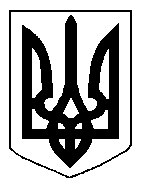 БІЛОЦЕРКІВСЬКА МІСЬКА РАДА	КИЇВСЬКОЇ ОБЛАСТІ	Р І Ш Е Н Н Я
від 15 травня 2020 року                                                                        № 5332-96-VII
Про надання дозволу на розроблення технічної документації із землеустрою щодо встановлення  (відновлення) меж земельної ділянки в натурі  (на місцевості) ТОВАРИСТВУ З ОБМЕЖЕНОЮ ВІДПОВІДАЛЬНІСТЮ «БІЛОЦЕРКІВБУД-МОНТАЖ», фізичній особі-підприємцю Орлюку Володимиру Миколайовичу, фізичній особі-підприємцю Поліщуку Максиму Вікторовичу, фізичній особі-підприємцю Решотці Тетяні ОлександрівніРозглянувши звернення постійної комісії з питань земельних відносин та земельного кадастру, планування території, будівництва, архітектури, охорони пам’яток, історичного середовища та благоустрою до міського голови від 21 лютого 2020 №59/02-17, протокол постійної комісії з питань  земельних відносин та земельного кадастру, планування території, будівництва, архітектури, охорони пам’яток, історичного середовища та благоустрою від 13 лютого 2020 року №205, заяву ТОВАРИСТВА З ОБМЕЖЕНОЮ ВІДПОВІДАЛЬНІСТЮ «БІЛОЦЕРКІВБУД-МОНТАЖ», фізичної особи-підприємця  Орлюка Володимира Миколайовича, фізичної особи-підприємця Поліщука Максима Вікторовича, фізичної особи-підприємця Решотки Тетяни Олександрівни від 05 лютого 2020 року №751,  відповідно до ст.ст. 12, 79-1, 93, 122, 123 Земельного кодексу України, ст. 55 Закону України «Про землеустрій», ст. 24 Закону України «Про регулювання містобудівної діяльності», п. 34 ч. 1 ст. 26 Закону України «Про місцеве самоврядування в Україні», Інструкції про встановлення (відновлення) меж земельних ділянок в натурі (на місцевості) та їх закріплення межовими знаками затвердженої Наказом Державного комітету України із земельних ресурсів від 18 травня 2010 року за №376, міська рада вирішила:1.Надати дозвіл на розроблення технічної документації із землеустрою щодо встановлення (відновлення) меж земельної ділянки в натурі (на місцевості) ТОВАРИСТВУ З ОБМЕЖЕНОЮ ВІДПОВІДАЛЬНІСТЮ «БІЛОЦЕРКІВБУД-МОНТАЖ», фізичній особі-підприємцю Орлюку Володимиру Миколайовичу, фізичній особі-підприємцю Поліщуку Максиму  Вікторовичу, фізичній особі-підприємцю Решотці Тетяні Олександрівні з цільовим призначенням 11.02 Для розміщення та експлуатації основних, підсобних і допоміжних будівель та споруд підприємств переробної, машинобудівної та іншої промисловості  (вид використання – під проїзд та прохід спільного користування)  за адресою: вулиця Івана Кожедуба, 359, площею 0,0562 га, за рахунок земель населеного пункту м. Біла Церква. Кадастровий номер: 3210300000:08:010:0045.2.Особі, зазначеній  в цьому рішенні подати на розгляд міської ради належним чином розроблену технічну документацію із землеустрою щодо встановлення (відновлення) меж земельної ділянки в натурі (на місцевості) для затвердження.3.Контроль за виконанням цього рішення покласти на постійну комісію з питань  земельних відносин та земельного кадастру, планування території, будівництва, архітектури, охорони пам’яток, історичного середовища та благоустрою.Міський голова                                          	                                                 Геннадій ДИКИЙ